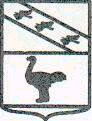 Льговский Городской Совет депутатовР Е Ш Е Н И Еот  18 сентября 2017 года №78О проведении конкурса по отбору кандидатур на должность Главы города Льгова Курской областиВ соответствии со статьей 36 Федерального закона от 06.10.2003 N 131- ФЗ "Об общих принципах организации местного самоуправления в Российской Федерации", частью 3 статьи 1 Закона Курской области от 19.11.2014 N 72-ЗКО "О порядке избрания, месте в системе органов местного самоуправления и сроках полномочий глав муниципальных образований", Уставом Муниципального образования «Город Льгов» Курской области, Порядком проведения конкурса по отбору кандидатур на должность Главы города Льгова Курской области, утвержденным решением Льговского Городского Совета депутатов от 31.08.2017 N 73, Льговский Городской Совет депутатов РЕШИЛ: 1. Провести с 23 сентября 2017 года по 17 октября 2017 года конкурс по отбору кандидатур на должность Главы города Льгова Курской области. 2. Определить: 1) дату и время итогового заседания конкурсной комиссии для проведения конкурса по отбору кандидатур на должность Главы города Льгова Курской области – 17 октября 2017 года в 10-00 часов; 2) место проведения конкурса - кабинет Льговского Городского Совета депутатов по адресу: Курская область, г. Льгов, Красная площадь, д. 13; 3) дату начала и окончания приема документов - с 23 сентября 2017 года до 17-00 часов 12 октября 2017 года включительно. Время работы конкурсной комиссии (время приема документов): рабочие дни - с 8-00 часов до 17-00 часов, перерыв с 12-00 часов до 13-00 часов; выходные и праздничные дни - с 09-00 часов до 13-00 часов (без перерыва); 4) место нахождения конкурсной комиссии (место приема документов) - кабинет Льговского Городского Совета депутатов  (на первом этаже здания Администрации города Льгова по адресу: Курская область, г. Льгов, Красная площадь, д. 13. Тел.: (47140) 2-31-37. 3. Утвердить текст объявления (информации) о проведении конкурса по отбору кандидатур на должность Главы города Льгова Курской области (прилагается).4. Опубликовать объявление о проведении конкурса по отбору кандидатур на должность Главы города Льгова Курской области в газете "Льговские новости ", а также разместить на официальном сайте муниципального образования "Город Льгов" Курской области в информационно-телекоммуникационной системе сети "Интернет". 5. Установить, что конкурс проводится в соответствии с условиями, определенными Порядком проведения конкурса по отбору кандидатур на должность Главы города Льгова Курской области, утвержденным решением Льговского Городского Совета депутатов от 31.08.2017  №73. 6. Утвердить состав конкурсной комиссии по отбору кандидатур на должность Главы города Льгова Курской области, назначаемой Льговским Городским Советом депутатов в количестве 5 (пяти) членов в следующем составе:   1). Коростелев Виктор Иванович – заведующий Льговским филиалом областного бюджетного образовательного учреждения среднего профессионального образования «Курский монтажный техникум», председатель Общественного совета муниципального образования "Город Льгов" Курской области; 2). Аксенова Ольга Иосифовна - заведующая Льговским филиалом областного бюджетного профессионального образовательного учреждения «Курский базовый медицинский колледж»;3).  Татаренко Марина Владимировна – индивидуальный предприниматель, депутат Льговского Городского Совета депутатов;4).  Дьякова Лариса Евгеньевна – руководитель аппарата Льговского Городского Совета депутатов;5).  Спицын Юрий Владимирович – председатель Льговской Городской общественной организации ветеранов. 7. Направить настоящее решение Губернатору Курской области А.Н. Михайлову. Обратиться к Губернатору Курской области А.Н. Михайлову с просьбой назначить 5 (пять) членов конкурсной комиссии по отбору кандидатур на должность Главы города Льгова Курской области для окончательного формирования конкурсной комиссии. 8. Настоящее решение вступает в силу со дня его официального опубликования. Председатель Льговского Городского Совета депутатов                                        Н.И.Костебелов Глава города Льгова Курской области                                                                Ю.В. СевериновПриложение к решению Льговского Городского Совета депутатов от 18.09.2017 года N78 ОБЪЯВЛЕНИЕ (ИНФОРМАЦИЯ) О ПРОВЕДЕНИИ КОНКУРСА НА ДОЛЖНОСТЬ ГЛАВЫ ГОРОДА ЛЬГОВА КУРСКОЙ ОБЛАСТИ1. Льговский Городской Совет депутатов объявляет конкурс по отбору кандидатур на должность Главы города Льгова Курской области. Конкурс проводится в соответствии с условиями, определенными Порядком проведения конкурса по отбору кандидатур на должность Главы города Льгова Курской области, утвержденным решением Льговского Городского Совета депутатов от 31.08.2017 N 73, размещенным (опубликованным) на официальном сайте муниципального образования "Город Льгов" Курской области в информационно- телекоммуникационной системе сети «Интернет». Конкурс по отбору кандидатур на должность Главы города Льгова Курской области проводится с 23 сентября 2017 года по 17 октября 2017 года. Место проведения конкурса: кабинет Льговского Городского Совета депутатов по адресу: Курская область, г. Льгов, Красная площадь, д. 13.  Дата итогового заседания конкурсной комиссии для проведения конкурса по отбору кандидатур на должность Главы города Льгова Курской области: 17 октября 2017 года в 10-00 часов. Срок приема документов: дата начала приема документов: 23 сентября 2017 года; дата окончания приема документов: 12 октября 2017 года 17-00 часов. Место и время приема документов: кабинет Льговского Городского Совета депутатов на первом этаже здания администрации города Льгова по адресу: Курская область, г. Льгов, Красная площадь, д. 13, рабочие дни - с 8-00 часов до 17- 00 часов, перерыв с 12-00 часов до 13-00 часов; выходные и праздничные дни - с 9-00 часов до 13-00 часов (без перерыва). 2. Для участия в конкурсе гражданин представляет следующие документы: 1). Заявление установленной формы (приложение № 1 к Порядку проведения конкурса по отбору кандидатур на должность Главы города Льгова Курской области, утвержденному решением Льговского Городского Совета депутатов от 31.08.2017 года №73);2). Собственноручно заполненную и подписанную анкету по форме, утвержденной распоряжением Правительства Российской Федерации  от 26 мая 2005 года № 667-р;3). Паспорт гражданина Российской Федерации или документ, заменяющий паспорт гражданина Российской Федерации, и его копию;4). Две цветные фотографии размером 3x4;5). Копии документов, подтверждающих стаж работы (копию трудовой книжки или иных документов, подтверждающих трудовую (служебную) деятельность гражданина), заверенные нотариально или кадровыми службами по месту работы (службы);6). Документы, подтверждающие наличие необходимого образования (документы об образовании) и их копии; 7). Страховое свидетельство обязательного пенсионного страхования и его копию;8). Свидетельство о постановке на учет в налоговом органе по месту жительства на территории Российской Федерации и его копию;9). Документы воинского учета - для граждан, пребывающих в запасе, и их копию;По желанию могут быть представлены отзыв с места работы (службы) и другие сведения;10). Письменное согласие на обработку персональных данных (приложение № 2 к Порядку проведения конкурса по отбору кандидатур на должность Главы города Льгова Курской области, утвержденному решением Льговского Городского Совета депутатов от 31.08.2017 года №73);11). Заключение медицинской организации о наличии (отсутствии) заболевания, препятствующего поступлению на государственную гражданскую службу Российской Федерации и муниципальную службу или ее прохождению по форме № 001-ГС/у, утвержденной Приказом Минздравсоцразвития РФ от 14 декабря 2009 года № 984н;12). Документы, подтверждающие отсутствие судимости;13). Документы, подтверждающие принадлежность к политической партии, иному общественному объединению, - при их наличии;14). Документы, подтверждающие выполнение гражданином обязанности по предоставлению Губернатору Курской области сведений о своих доходах, расходах, об имуществе и обязательствах имущественного характера, а также о доходах, расходах, об имуществе и обязательствах имущественного характера своей супруги (супруга) и несовершеннолетних детей в соответствии с частью 4.2 статьи 12.1 Федерального закона от 25 декабря 2008 года № 273-ФЗ «О противодействии коррупции»;15). Сведения о своих счетах (вкладах), наличных денежных средствах и ценностях в иностранных банках, расположенных за пределами территории Российской Федерации, и (или) иностранных финансовых инструментах, а также сведения о таких счетах (вкладах), наличных денежных средствах и ценностях в иностранных банках, расположенных за пределами территории Российской Федерации, и (или) иностранных финансовых инструментах своих супруг (супругов) и несовершеннолетних детей в соответствии с частью 2 статьи 4 Федерального закона от 07.05.2013 № 79-ФЗ «О запрете отдельным категориям лиц открывать и иметь счета (вклады), хранить наличные денежные средства и ценности в иностранных банках, расположенных за пределами территории Российской Федерации, владеть и (или) пользоваться иностранными финансовыми инструментами»;16). Программу социально-экономического развития муниципального образования «Город Льгов» Курской области на 5 лет (далее - Программа) в печатном исполнении объемом не более 10 листов.Программа обязательно должна содержать:оценку текущего социально-экономического состояния муниципального образования «Город Льгов» Курской области;описание основных социально-экономических проблем муниципального образования «Город Льгов» Курской области;комплекс предлагаемых мер, направленных на улучшение социально-экономического положения и решение основных проблем муниципального образования «Город Льгов» Курской области;предполагаемую структуру Администрации города Льгова Курской области;предполагаемые сроки реализации отдельных этапов Программы.17). Документы в соответствии с пунктом 28 Инструкции о порядке допуска должностных лиц и граждан Российской Федерации к государственной тайне, утвержденной постановлением Правительства РФ от 06.02.2010 № 63. Дополнительно к вышеперечисленным документам в конкурсную комиссию могут быть представлены документы в поддержку избрания гражданина Главой города Льгова Курской области (в том числе от общественных объединений, политических партий, собраний граждан), заверенные в установленном порядке, документы о дополнительном профессиональном образовании, о присвоении ученой степени (звания), о награждении наградами и присвоении почетных званий, о замещаемых общественных должностях, иные документы, характеризующие его профессиональную подготовку.3. Документы для участия в конкурсе представляются в конкурсную комиссию гражданином лично в сроки и время, указанные в решении о проведении конкурса, опубликованном в соответствии с пунктом 1.7. Порядка проведения конкурса по отбору кандидатур на должность Главы города Льгова. 4. Документы, поступившие после истечения срока, указанного в решении о проведении конкурса, конкурсной комиссией не принимаются.5. Гражданин вправе отказаться от участия в конкурсе и снять свою кандидатуру путем подачи письменного заявления, но не позднее принятия конкурсной комиссией итогового решения о результатах конкурса.6. Право на участие в конкурсе имеют граждане Российской Федерации, достигшие возраста 21 года, владеющие государственным языком Российской Федерации, не имеющие в соответствии с Федеральным законом от 12.06.2002 № 67-ФЗ «Об основных гарантиях избирательных прав и права на участие в референдуме граждан Российской Федерации» ограничений пассивного избирательного права для избрания выборным должностным лицом местного самоуправления, имеющие среднее (или среднее специальное (или профессиональное) образование) или высшее образование и стаж работы на выборных должностях органов местного самоуправления не менее 4 (четырех) лет, или высшее образование и стаж работы на руководящих должностях не менее 5 (пяти) лет, не имеющие судимости. Граждане для участия в конкурсе могут быть выдвинуты:1) общественным объединением;2) собранием граждан по месту работы или жительства;3) путем самовыдвижения.В случаях, когда инициаторами выдвижения гражданина на должность Главы города Льгова Курской области являются субъекты, указанные в абзацах втором и третьем настоящего пункта, выдвижение осуществляется соответственно на заседаниях общественных объединений, проводимых в соответствии с их уставами (положениями), либо на собраниях граждан.При этом в конкурсную комиссию помимо документов, указанных в пункте 2 настоящего объявления, дополнительно предоставляются:решение учредителей (участников) либо уполномоченного органа общественного объединения в случае выдвижения кандидата общественным объединением;решение собрания граждан в случае выдвижения кандидата собранием граждан.7. Гражданину выдается подтверждение о приеме документов с указанием перечня документов и даты приема, подписанное секретарем конкурсной комиссии (или, в случае его отсутствия по уважительной причине, заместителем председателя конкурсной комиссии).8. Конкурсная комиссия вправе проверить достоверность представленных кандидатом сведений в порядке, установленном действующим законодательством.9. Конкурсной комиссией принимается решение об отказе гражданину в участии в конкурсе в случаях:несоответствия гражданина установленным настоящим Порядком требованиям;предоставления гражданином документов, указанных в пункте 3.4-3.6  Порядка проведения конкурса по отбору кандидатур на должность Главы города Льгова Курской области, утвержденным Решением Льговского Городского Совета депутатов от 31.08.2017 года №73, не в полном объеме и (или) с нарушением правил их оформления;получения сведений о признании гражданина ограниченно дееспособным или недееспособным решением суда, вступившим в законную силу; получения сведений о том, что гражданин, подавший документы для участия в конкурсе, на день подачи документов имеет в соответствии с Федеральным законом от 12.06.2002 № 67-ФЗ «Об основных гарантиях избирательных прав и права на участие в референдуме граждан Российской Федерации» ограничения пассивного избирательного права для избрания выборным должностным лицом местного самоуправления. 10. Конкурс проводится при условии допуска конкурсной комиссией к участию не менее двух участников конкурса.Участник обязан лично присутствовать при проведении конкурса, в случае неявки участника он утрачивает право на дальнейшее участие в конкурсе. 11. Проведение конкурса включает в себя:сообщение на заседании конкурсной комиссии ее председателя о представленных в конкурсную комиссию документах по каждому участнику конкурса;доклад участника (до 30 минут) с кратким изложением Программы;собеседование членов конкурсной комиссии с участником после его выступления, в ходе которого члены конкурсной комиссии вправе задать вопросы об опыте предыдущей работы или службы участника и об основных достижениях участника на предыдущих местах работы или службы, о знании Конституции Российской Федерации, федеральных законов, законов Курской области, Устава города Льгова, а также иных нормативных правовых актов в части, касающейся исполнения должностных обязанностей, иным обстоятельствам, по которым можно судить о деловых, профессиональных качествах; подведение итогов конкурса. 12. Каждому участнику конкурса конкурсная комиссия сообщает о его результатах в письменной форме в течение 2 (двух) календарных дней со дня принятия решения по итогам конкурса. За получением дополнительной информации о конкурсе обращаться по адресу: кабинет Льговского Городского Совета депутатов (на первом этаже здания администрации города Льгова по адресу: Курская область, г. Льгов, Красная площадь, д. 13). Тел.: (47140) 2-31-37. 